Методическая проблема: «Создание адаптивной образовательной среды, ориентированной на развитие личности в условиях реализации обновленных ФГОС».Цель методической работы: создание условий для непрерывного развития учительского потенциала, повышения уровня профессионального мастерства и профессиональной компетенции педагогов как фактора повышения качества образования в условиях реализации обновленных ФГОС.Задачи методической работы:- Создание условий (организационно-управленческих, методических, педагогических) для реализации основных образовательных программ НОО, ООО и СОО.  Совершенствование профессиональных компетенций (предметной, методической, информационной, психолого - педагогической, кoммyникaтивнoй, аналитической и др.) и методического уровня педагогов в овладении новыми:педагогическими технологиям;активизацию работы по выявлению и обобщению, распространению инновационного педагогического опыта творчески работающих педагогов;совершенствование системы мониторинга и диагностики успешности образования, уровня профессиональной компетентности и методической подготовки педагогов;обеспечение методического сопровождения работы с молодыми и вновь принятыми специалистами;создание условий для самореализации обучающихся в образовательной деятельности и развития ключевых компетенций обучающихся;развитие и совершенствование системы работы с детьми, имеющими повышенные интеллектуальные способности;развитие ключевых компетенций обучающихся на основе использования современных  педагогических технологий и методов активного обучения.Структурные компоненты методической работы:   Методическая работа проводится под контролем администрации школы. Процесс проектирования методической работы включает разработку локальных нормативных актов:приказа и Положения о методической работе (включая Положение о педагогическом, Положение о профессиональном объединении учителей);анализ методической работы за предыдущий учебный год;план методической работы на новый учебный год.Основной формой организации методической работы является профессиональное объединение учителей – предметников, классных руководителей, деятельность которых направлена на достижение общепедагогических целей.Профессиональное объединение  педагогов (далее — ПO) формируется согласно проблемному или предметному принципу, принимая во внимание число учителей-предметников по конкретному направлению. Члены объединения заседают   не менее четырех раз в учебном гoдy.   Руководителем ПО назначается опытный педагог, имеющий глубокие теоретические и актуальные практические знания, в функционал которого входит анализ и планирование работы объединения, организуют проведение заседаний, различных мероприятий и подведение их итогов.   Модель организации методической работы:Методическая служба на основе профессиональных объединений.   Функции методической работы:информационная — направлена на сбор и обработку информации по проблемным вопросам методической работы учреждения, на выявление и создание банка данных по актуальным вопросам деятельности образовательной организации;аналитическая — направлена на изучение фактического состояния методической работы и обоснование применения тех или иных способов, средств, воздействий для достижения желаемых: целей, на объективную оценку получения результатов;прагматическая — направлена на выбор как идеальной, так и реальной цели, и выработку планов по ее достижению;проектировочная — направлена на разработку содержания и создание различных проектов деятельности организации.организационно-координационная должна учитывать на основе данных проблемно-ориентированного анализа конкретную ситуацию в организации, обеспечивать возможность повышения уровня   профессиональной  компетенции каждого педагога;обучающая функция методической работы (повышение квалификации) направлена на повышение и развитие профессиональной компетенции конкретного    педагога   в   осуществлении    образовательного   процесса, т. е.  вооружение   педагога   актуальными   педагогическими знаниями и технологиями, развитие его общей эрудиции, а также необходимых для педагога свойств и качеств личности;контрольно – диагностическая – занимает особое место в методической работе и реализуется по отношению к педагогам.Современные требования к постановке задач методической работы заключается в следующем:исследование образовательных потребностей социума;анализ	состояния	качества образования	в образовательной организации;формирование банка информации по основным направлениям развития системы образования (технологии, методическая литература и т.д.);обеспечение	высокого	качества образовательного процесса путем  внедрения актуальных программ, технологией;выявление, изучение и оценка	результативности	педагогического  опыта в образовательной организации, его обобщение и распространение;прогнозирование, планирование и работа по повышению и развитию   профессиональной	компетенции педагогического	коллектива	учреждения;оказание им организационно-методической помощи в системе непрерывного образования;оказание поддержки педагогическим работникам в инновационной деятельности, помощи в подготовке к аттестации;организация совместной работы с учреждениями науки и практики при проведена и совместных форт работы (конференции, педагогические чтения, стажировочные и инновационные площадки).Эффективные формы методической работы:локальные (внутри	образовательного 	учреждения): семинары-практикумы; индивидуальные и групповые консультации; защита конспектов учебных	занятий, взаимопосещения, анализ	и самоанализ	урочной деятельности; творческие отчеты; методические совешания и др.;интерактивные	(между	образовательными	учреждениями): психолого-педагогические проблемные семинары; методические кабинеты, службы, центры; деловые и ролевые игры; конкурсы	педагогов и др.).Формы методической работы: Педагогический совет – высший орган педагогического руководства школой, который решает вопросы по проблемам повышения мастерства педагогов, качества процессов воспитания и обучения, а также осуществляется обмен опытом педагогов, заслушиваются творческие отчеты и сообщения. Формы проведения педагогических советов - творческие группы, деловые игры, диалоговое общение, анализ, обсуждение педагогических результатов, дискуссии. Методический совет – коллегиальный совещательный орган, созданный при педагогическом совете, организующий педагогическую работу учителей и создающий все необходимые условия для развития их творчества. Методический Совет определяет стратегию и тактику по совершенствованию педагогического мастерства учителей. На Методическом Совете формулируются основные вопросы, которые необходимо рассмотреть на методических совещаниях и объединениях, осуществляется разработка программ практикумов и семинаров. Профессиональные объединения педагогов – включают в себя многообразие деятельности: Повышение общего уровня педагогической деятельности и качества преподносимых учащимся знаний.Внедрение в образовательный процесс передового педагогического опыта и достижений современной науки.Обсуждение наиболее сложных тем и разделов образовательных программ.Осуществление оценки собственной педагогической деятельности в соответствии с образовательной программой.Разработка, внедрение и апробирование разнообразных обучающих и контролирующих программ (технологий), оценка их эффективности.Подготовка тематики проверочных работ для учащихся по итогам изучения темы, раздела, дисциплины, обсуждение их результативности и полученных результатов. Знакомство с правовыми документами, локальными актамиПроблемные теоретико-практические семинары – направлены на обеспечение единства теоретической и практической подготовки педагогического коллектива. Занятия, проводимые для педагогов в рамках семинаров, направлены на повышение мотивации к самообразованию. Семинарские занятия проводятся в форме деловых или ролевых игр, игр-практикумов, тренингов и т.п. Творческие группы – группы педагогов, которые созданы на основании общих интересов. Работа в группе основана на какой-либо идее, которую педагоги-единомышленники разрабатывают и внедряют в образовательный процесс с целью его совершенствования и повышения качества образования в школе. Взаимопосещение уроков. Обобщение педагогического опыта.Предметные недели. Организация работы с одаренными детьми. Оформление методического уголка.Размещение лучших материалов на сайте школыНаправления методической работы: Координация работы профессиональных объединений педагогов по повышению уровня профессиональной квалификации.Организация и обеспечение эффективных условий для непрерывного повышения профессионального мастерства педагогов.Оказание необходимой помощи педагогам в деятельности по самообразованию и самосовершенствованию.Необходимое информационное обеспечение образовательного процесса в школе. Повышение мотивации педагогического коллектива на осуществление анализа собственной педагогической, научно-исследовательской и поисковой деятельности в рамках образовательного процесса школы. Создание необходимых условий для ознакомления, изучения, обобщения и распространения передового педагогического опыта. Инновационная работа над методической темой школы.   Методическая работа в школе строится как процесс изменения внутренних условий развития образовательного учреждения в соответствии с изменением внешних условий развития системы образования.Система профессиональных компетентностей учителя8. Деятельность методической службы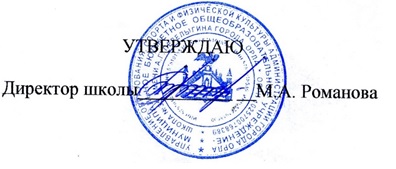 Приказ от 04.09.2023  №70/1-ДКомпетентностьСодержание компетентностиПредметно-методологическая компетентность.Знания в области преподаваемого предмета; ориентация в современных исследованиях по предмету; владение методиками преподавания предмета.Психолого-педагогическая компетентность.Теоретические знания в области индивидуальных особенностей психологии и психофизиологии познавательных процессов ученика, умение использовать эти знания в конструировании реального образовательного процесса.Умение педагогическими способами определить уровень развития “познавательных инструментов” ученика.Компетентность в области валеологии образовательного процесса.Теоретические знания в области валеологии и умения проектировать здоровьесберегающую образовательную среду (урок, кабинет).Владение навыками использования здоровьесберегающих технологий.Теоретические знания и практические умения по организации учебного и воспитательного процесса для детей с ограниченными возможностями здоровья.Компетентность в сфере медиа-технологии и умения проектировать дидактическое оснащение образовательного процесса.Практическое владение методиками, приемами, технологиями, развивающими и социализирующими учащихся средствами предмета. Умение проектировать и реализовать программу индивидуальной траектории обучения ученика. Владение методиками и технологиями медиа-образования.Коммуникативная компетентность.Практическое владение приемами общения, позволяющее осуществлять направленное результативное взаимодействие в системе “учитель-ученик”Компетентность в области управления системой “учитель-ученик”.Владение управленческими технологиями (педагогический анализ ресурсов, умение проектировать цели, планировать, организовывать, корректировать и анализировать результаты учебного и воспитательного процесса).Исследовательская компетентность.Умение спланировать, организовать, провести и проанализировать педагогический эксперимент по внедрению инноваций.Компетентность в сфере трансляции собственного опыта.Умение транслировать собственный положительный опыт в педагогическое сообщество (статьи, выступления, участие в конкурсах).Акмеологическая компетентность.Способность к постоянному профессиональному совершенствованию. Умение выбрать необходимые направления и формы деятельности для профессионального роста.I.      Обеспечение управления методической работой школыЦель: обеспечить непрерывную связь системы методической работы с образовательным процессом школы.I.      Обеспечение управления методической работой школыЦель: обеспечить непрерывную связь системы методической работы с образовательным процессом школы.I.      Обеспечение управления методической работой школыЦель: обеспечить непрерывную связь системы методической работы с образовательным процессом школы.I.      Обеспечение управления методической работой школыЦель: обеспечить непрерывную связь системы методической работы с образовательным процессом школы.I.      Обеспечение управления методической работой школыЦель: обеспечить непрерывную связь системы методической работы с образовательным процессом школы.1.1. Организационно-педагогическая деятельностьЦель: выработка единых представлений о перспективах работы, определение направлений деятельности.1.1. Организационно-педагогическая деятельностьЦель: выработка единых представлений о перспективах работы, определение направлений деятельности.1.1. Организационно-педагогическая деятельностьЦель: выработка единых представлений о перспективах работы, определение направлений деятельности.1.1. Организационно-педагогическая деятельностьЦель: выработка единых представлений о перспективах работы, определение направлений деятельности.1.1. Организационно-педагогическая деятельностьЦель: выработка единых представлений о перспективах работы, определение направлений деятельности.№ Планируемое мероприятие Срок Ответственный Результат 1. Утверждение методической темы школы и плана методической работы школы на 2023-2024 учебный год август 2023 годаРоманова М.А. Гринева Е.А.Новикова С.Ю.Приказ 2. Утверждение состава методического совета август 2023 годаРоманова М.А.Гринева Е.А.Новикова С.Ю.Приказ3. Комплектование и назначение руководителей профессиональных объединенийавгуст 2023 годаРоманова М.А.Гринева Е.А.Новикова С.Ю.Приказ4. Создание базы данных о количественном и качественном составе педагогов школы, перспективный план аттестации август 2023 годаГринева Е.А.Новикова С.Ю.Учёт педагогических кадров5. Изучение нормативно-правовых документов в течение годаРоманова М.А.Гринева Е.А.Новикова С.Ю.Барсукова Н.В.Калашникова Н.В.Изучение нормативно-правовой базы организации методической работы9.Работа Методического совета школы9.Работа Методического совета школы9.Работа Методического совета школы9.Работа Методического совета школы9.Работа Методического совета школы№ Планируемое мероприятие Срок Ответственный Результат 1.Заседание № 1: «Методическая тема, цель, задачи и план методической работы образовательного учреждения в 2023 – 2024 учебном году»августГринева Е.А.Новикова С.Ю.Приказ. Утверждение плана работы.2.Заседание № 2: «О ходе реализации педагогическим коллективом обновленных ФГОС»Рабочие вопросы:  1) анализ проведения школьных предметных олимпиад;  2) итоги мониторинга учебного процесса за первую четверть; 3)проведение мероприятий по подготовке к ГИАноябрьГринева Е.А.Новикова С.Ю.Протокол о результатах реализации ФГОС3.Заседание №3 Тема: «Современный урок как условие перехода на новые образовательные стандарты ФГОС»  Рабочие вопросы: 1)  результативность методической работы школы за первое полугодие; 2)  итоги мониторинга учебного процесса за первое полугодие; 3) итоги участия обучающихся школы на муниципальном этапе предметных олимпиадянварьГринева Е.А.Новикова С.Ю.Самойлова И.С.Аналитическая справкао результатах муниципального этапа Всероссийской предметной олимпиады школьниковпротокол методического совета4.Заседание № 4 Тема: «Развитие УУД и формирование компетенций обучающихся в области использования ИКТ технологий, учебно-исследовательской и проектной деятельности в ходе внедрения обновленных ФГОС, а также реализации   основной образовательной программы на всех уровнях обучения» Рабочие вопросы: 1) итоги обобщения опыта работы учителей – предметников; 2) итоги проведения предметных недель; промежуточные результаты работы ПО по созданию методической копилки;  3) подготовка УМК на новый учебный годмарт  Гринева Е.А.Новикова С.Ю.Самойлова И.С.Определение степени реализации поставленных задач, выявление возникших проблем, определение путей их решения5.Заседание № 5 Тема: «Итоги методической работы школы в 2023-2024 учебном году» Рабочие вопросы: Отчет о реализации плана методической работы школы за 2023-2024 учебный год.Обсуждение проекта плана методической работы школы на 2024-2025 учебный год.май  Гринева Е.А.Новикова С.Ю.Самойлова И.С.Подведение итогов. Рекомендации к перспективному плану работыметодического совета на 2023-2024 учебный год1 .3 . Работа с руководителями ПО Цель: Обеспечение продуктивной деятельности участников педагогического процесса по реализации методической темы школы 1 .3 . Работа с руководителями ПО Цель: Обеспечение продуктивной деятельности участников педагогического процесса по реализации методической темы школы 1 .3 . Работа с руководителями ПО Цель: Обеспечение продуктивной деятельности участников педагогического процесса по реализации методической темы школы 1 .3 . Работа с руководителями ПО Цель: Обеспечение продуктивной деятельности участников педагогического процесса по реализации методической темы школы 1 .3 . Работа с руководителями ПО Цель: Обеспечение продуктивной деятельности участников педагогического процесса по реализации методической темы школы 1 .3 . Работа с руководителями ПО Цель: Обеспечение продуктивной деятельности участников педагогического процесса по реализации методической темы школы 1 .3 . Работа с руководителями ПО Цель: Обеспечение продуктивной деятельности участников педагогического процесса по реализации методической темы школы 1 .3 . Работа с руководителями ПО Цель: Обеспечение продуктивной деятельности участников педагогического процесса по реализации методической темы школы № Планируемое мероприятие Срок Срок Ответственный Результат Результат Результат 1. Методическое совещание: «Приоритетные задачи методической работы в 2023-2024 учебном году и отражение их в планах методических объединений» август август Гринева Е.А.Новикова С.Ю.руководители ПОПланы работы ПОПланы работы ПОПланы работы ПО2. Планы работы ПОсентябрь сентябрь руководители ПОУтверждение планов работы ПОУтверждение планов работы ПОУтверждение планов работы ПО3. Заседания ПО по планам ПОпо планам ПОруководители ПОПротоколыПротоколыПротоколы4. Проведение предметных недельпо плану МРпо плану МРруководители ПОМероприятия  Мероприятия  Мероприятия  5.Анализ оценочных процедурпо планам оценочных процедурпо планам оценочных процедурруководители ПОСправкаСправкаСправка6. Анализ подготовки к ГИА (диагностические работы, организация мероприятий)в течениегодав течениегодаруководители ПОСправкаСправкаСправка7.Методический семинар «Приоритетные  цели обновленных  ФГОС  " (ПО учителей начальных классов)ноябрь ноябрь Ершова Н.В.Самойлова И.С.Повышение методического и педагогического мастерства педагоговПовышение методического и педагогического мастерства педагоговПовышение методического и педагогического мастерства педагогов8.Методический семинар «Реальность и тенденции современного образования в рамках внедрения ФГОС третьего поколения» (все предметные ПО педагогов)февраль февраль Репина О.П.Ивашина В.Ю.Анохина Л.В.Духина О.А.Самойлова И.С.Повышение методического и педагогического мастерства педагоговПовышение методического и педагогического мастерства педагоговПовышение методического и педагогического мастерства педагогов 1.4. Организация информационного обеспечения Цель: создание условий для оптимального доступа педагога к необходимой информации  1.4. Организация информационного обеспечения Цель: создание условий для оптимального доступа педагога к необходимой информации  1.4. Организация информационного обеспечения Цель: создание условий для оптимального доступа педагога к необходимой информации  1.4. Организация информационного обеспечения Цель: создание условий для оптимального доступа педагога к необходимой информации  1.4. Организация информационного обеспечения Цель: создание условий для оптимального доступа педагога к необходимой информации  1.4. Организация информационного обеспечения Цель: создание условий для оптимального доступа педагога к необходимой информации  1.4. Организация информационного обеспечения Цель: создание условий для оптимального доступа педагога к необходимой информации  1.4. Организация информационного обеспечения Цель: создание условий для оптимального доступа педагога к необходимой информации № Планируемое мероприятие Срок Срок Ответственный Результат Результат Результат 1. Организация методических рекомендаций по запросам учителей в течениегодав течениегодаадминистрация школыОказание помощи учителю в работеОказание помощи учителю в работеОказание помощи учителю в работе2.Пополнение научно-методической базы школыв течениегодав течениегодаадминистрация школыбиблиотекарьОбзор новинок методической литературыОбзор новинок методической литературыОбзор новинок методической литературы3.Ознакомление с нормативными документами обновленных ФГОС  и локальными актамив течение годав течение годаАдминистрация школыИзучение нормативных документов и локальных актовИзучение нормативных документов и локальных актовИзучение нормативных документов и локальных актов4.Использование ИКТ  в течение годав течение годапедагогиПовышение качества образовательного процессаПовышение качества образовательного процессаПовышение качества образовательного процесса 2. Повышение уровня квалификации педагогических кадров Цель: обеспечение профессиональной готовности педагогических работников через реализацию непрерывного повышения квалификации  2. Повышение уровня квалификации педагогических кадров Цель: обеспечение профессиональной готовности педагогических работников через реализацию непрерывного повышения квалификации  2. Повышение уровня квалификации педагогических кадров Цель: обеспечение профессиональной готовности педагогических работников через реализацию непрерывного повышения квалификации  2. Повышение уровня квалификации педагогических кадров Цель: обеспечение профессиональной готовности педагогических работников через реализацию непрерывного повышения квалификации  2. Повышение уровня квалификации педагогических кадров Цель: обеспечение профессиональной готовности педагогических работников через реализацию непрерывного повышения квалификации  2. Повышение уровня квалификации педагогических кадров Цель: обеспечение профессиональной готовности педагогических работников через реализацию непрерывного повышения квалификации 2.1 Работа с молодыми и вновь прибывшими учителями Цель: выявить уровень профессиональной компетенции и методической подготовки молодых и вновь прибывших учителей, развитие профессиональных навыков молодых учителей 2.1 Работа с молодыми и вновь прибывшими учителями Цель: выявить уровень профессиональной компетенции и методической подготовки молодых и вновь прибывших учителей, развитие профессиональных навыков молодых учителей 2.1 Работа с молодыми и вновь прибывшими учителями Цель: выявить уровень профессиональной компетенции и методической подготовки молодых и вновь прибывших учителей, развитие профессиональных навыков молодых учителей 2.1 Работа с молодыми и вновь прибывшими учителями Цель: выявить уровень профессиональной компетенции и методической подготовки молодых и вновь прибывших учителей, развитие профессиональных навыков молодых учителей 2.1 Работа с молодыми и вновь прибывшими учителями Цель: выявить уровень профессиональной компетенции и методической подготовки молодых и вновь прибывших учителей, развитие профессиональных навыков молодых учителей 2.1 Работа с молодыми и вновь прибывшими учителями Цель: выявить уровень профессиональной компетенции и методической подготовки молодых и вновь прибывших учителей, развитие профессиональных навыков молодых учителей № Планируемое мероприятие Планируемое мероприятие Срок Ответственный Результат 1. 1. Выявление методической компетенции и профессиональных затруднений молодых учителей сентябрь - ноябрьГринева Е.А.Новикова С.Ю.Барсукова Н.В.Оказание методической помощи2.2.Круглый стол «Организация системы наставничества в ОУ №35»сентябрьГринева Е.А.Новикова С.Ю.Оказание помощи в профессиональном становлении молодых педагогов 3. 3.  Методический семинар «Методические требования к современному уроку в ходе внедрения обновленных ФГОС»октябрьСамойлова И.С.Определение содержаниядеятельности молодых учителей4. 4. Консультация «Работа учителя со школьной документацией»сентябрьГринева Е.А.Новикова С.Ю.Барсукова Н.В.Оказание методической помощи в исполнении функциональных обязанностей5. 5. Собеседование. Изучение основных нормативных документов, регламентирующих образовательную деятельность. в течениегодаГринева Е.А.Новикова С.Ю.Барсукова Н.В.Информирование учителей онормативных актах, на которых основывается профессиональная деятельность учителя6. 6. Посещение уроков администрацией. Изучение способов проектирования и проведения урока у молодых учителей Семинар-практикум.  «Современный урок: какой он?» (Как я начинаю урок. Какие типы уроков мне более всего удаются. Как я организую познавательную и творческую деятельность учащихся на уроке. Как я борюсь с потерями времени на уроке. Как я работаю с разными группами учащихся. Как обеспечиваю индивидуализацию и дифференциацию обучения. Как работаю с одаренными. Как выдаю домашние задания и проверяю их выполнение. Как использую стимулирующую роль оценки.)Анализ результатов посещения уроков в течениегодаГринева Е.А.Новикова С.Ю.Барсукова Н.В.Оказание методической помощи в организации урока34. 34. Взаимопосещение уроков молодых специалистов и учителей с большим педагогическим опытомдекабрь-мартМолодые специалисты,учителя школыОказание методической помощи в организации урока35. 35. Анкетирование по выявлению затруднений в педагогической деятельности майГринева Е.А.Новикова С.Ю.Барсукова Н.В.Самойлова И.С.Планирование работы по оказанию методической помощи на следующий учебный год 2 .2 . Курсовая система повышение квалификации Цель: совершенствование педагогического мастерства педагогических кадров через курсовую систему повышения квалификации. 2 .2 . Курсовая система повышение квалификации Цель: совершенствование педагогического мастерства педагогических кадров через курсовую систему повышения квалификации. 2 .2 . Курсовая система повышение квалификации Цель: совершенствование педагогического мастерства педагогических кадров через курсовую систему повышения квалификации. 2 .2 . Курсовая система повышение квалификации Цель: совершенствование педагогического мастерства педагогических кадров через курсовую систему повышения квалификации. 2 .2 . Курсовая система повышение квалификации Цель: совершенствование педагогического мастерства педагогических кадров через курсовую систему повышения квалификации. 2 .2 . Курсовая система повышение квалификации Цель: совершенствование педагогического мастерства педагогических кадров через курсовую систему повышения квалификации.36. 36. 36. Корректировка перспективного плана повышения квалификации в связи с внедрением новых ФГОСКорректировка перспективного плана повышения квалификации в связи с внедрением новых ФГОСКорректировка перспективного плана повышения квалификации в связи с внедрением новых ФГОСКорректировка перспективного плана повышения квалификации в связи с внедрением новых ФГОСсентябрьсентябрьсентябрьсентябрьсентябрьГринева Е.А.Новикова С.Ю.Самойлова И.С.Гринева Е.А.Новикова С.Ю.Самойлова И.С.Гринева Е.А.Новикова С.Ю.Самойлова И.С.Гринева Е.А.Новикова С.Ю.Самойлова И.С.Гринева Е.А.Новикова С.Ю.Самойлова И.С.Гринева Е.А.Новикова С.Ю.Самойлова И.С.Перспективный план курсовой подготовкиПерспективный план курсовой подготовкиПерспективный план курсовой подготовки37. 37. 37. Составление заявок по прохождению курсов Составление заявок по прохождению курсов Составление заявок по прохождению курсов Составление заявок по прохождению курсов в течениегодав течениегодав течениегодав течениегодав течениегодаГринева Е.А.Новикова С.Ю.Самойлова И.С.Гринева Е.А.Новикова С.Ю.Самойлова И.С.Гринева Е.А.Новикова С.Ю.Самойлова И.С.Гринева Е.А.Новикова С.Ю.Самойлова И.С.Гринева Е.А.Новикова С.Ю.Самойлова И.С.Гринева Е.А.Новикова С.Ю.Самойлова И.С.Организация прохождения курсов по запросам педагоговОрганизация прохождения курсов по запросам педагоговОрганизация прохождения курсов по запросам педагогов38. 38. 38. Посещение курсов повышения квалификации, семинаров учителями и администрацией школы Посещение курсов повышения квалификации, семинаров учителями и администрацией школы Посещение курсов повышения квалификации, семинаров учителями и администрацией школы Посещение курсов повышения квалификации, семинаров учителями и администрацией школы по планупо планупо планупо планупо плануадминистрация школыадминистрация школыадминистрация школыадминистрация школыадминистрация школыадминистрация школыОрганизованное прохождение курсов. Повышение профессиональной компетентности педагоговОрганизованное прохождение курсов. Повышение профессиональной компетентности педагоговОрганизованное прохождение курсов. Повышение профессиональной компетентности педагогов43. 43. 43. Посещение уроков творчески работающих учителей Посещение уроков творчески работающих учителей Посещение уроков творчески работающих учителей Посещение уроков творчески работающих учителей в течениегодав течениегодав течениегодав течениегодав течениегодапедагогипедагогипедагогипедагогипедагогипедагогиПовышение творческой активности и профессионализма педагогаПовышение творческой активности и профессионализма педагогаПовышение творческой активности и профессионализма педагога 2.4. Аттестация педагогических работников Цель: определение соответствия уровня профессиональной компетентности и создание условий для повышения квалификационной категории педагогических работников  2.4. Аттестация педагогических работников Цель: определение соответствия уровня профессиональной компетентности и создание условий для повышения квалификационной категории педагогических работников  2.4. Аттестация педагогических работников Цель: определение соответствия уровня профессиональной компетентности и создание условий для повышения квалификационной категории педагогических работников  2.4. Аттестация педагогических работников Цель: определение соответствия уровня профессиональной компетентности и создание условий для повышения квалификационной категории педагогических работников  2.4. Аттестация педагогических работников Цель: определение соответствия уровня профессиональной компетентности и создание условий для повышения квалификационной категории педагогических работников  2.4. Аттестация педагогических работников Цель: определение соответствия уровня профессиональной компетентности и создание условий для повышения квалификационной категории педагогических работников  2.4. Аттестация педагогических работников Цель: определение соответствия уровня профессиональной компетентности и создание условий для повышения квалификационной категории педагогических работников  2.4. Аттестация педагогических работников Цель: определение соответствия уровня профессиональной компетентности и создание условий для повышения квалификационной категории педагогических работников  2.4. Аттестация педагогических работников Цель: определение соответствия уровня профессиональной компетентности и создание условий для повышения квалификационной категории педагогических работников  2.4. Аттестация педагогических работников Цель: определение соответствия уровня профессиональной компетентности и создание условий для повышения квалификационной категории педагогических работников  2.4. Аттестация педагогических работников Цель: определение соответствия уровня профессиональной компетентности и создание условий для повышения квалификационной категории педагогических работников  2.4. Аттестация педагогических работников Цель: определение соответствия уровня профессиональной компетентности и создание условий для повышения квалификационной категории педагогических работников  2.4. Аттестация педагогических работников Цель: определение соответствия уровня профессиональной компетентности и создание условий для повышения квалификационной категории педагогических работников  2.4. Аттестация педагогических работников Цель: определение соответствия уровня профессиональной компетентности и создание условий для повышения квалификационной категории педагогических работников  2.4. Аттестация педагогических работников Цель: определение соответствия уровня профессиональной компетентности и создание условий для повышения квалификационной категории педагогических работников  2.4. Аттестация педагогических работников Цель: определение соответствия уровня профессиональной компетентности и создание условий для повышения квалификационной категории педагогических работников  2.4. Аттестация педагогических работников Цель: определение соответствия уровня профессиональной компетентности и создание условий для повышения квалификационной категории педагогических работников  2.4. Аттестация педагогических работников Цель: определение соответствия уровня профессиональной компетентности и создание условий для повышения квалификационной категории педагогических работников  2.4. Аттестация педагогических работников Цель: определение соответствия уровня профессиональной компетентности и создание условий для повышения квалификационной категории педагогических работников  2.4. Аттестация педагогических работников Цель: определение соответствия уровня профессиональной компетентности и создание условий для повышения квалификационной категории педагогических работников  2.4. Аттестация педагогических работников Цель: определение соответствия уровня профессиональной компетентности и создание условий для повышения квалификационной категории педагогических работников № № № Планируемое мероприятие Планируемое мероприятие Планируемое мероприятие Планируемое мероприятие Срок Срок Срок Срок Срок Ответственный Ответственный Ответственный Ответственный Ответственный Ответственный Результат Результат Результат 44. 44. 44. Консультирование: «Новые требования к подготовке материалов аттестации педагогов» Консультирование: «Новые требования к подготовке материалов аттестации педагогов» Консультирование: «Новые требования к подготовке материалов аттестации педагогов» Консультирование: «Новые требования к подготовке материалов аттестации педагогов» сентябрьсентябрьсентябрьсентябрьсентябрьГринева Е.А.Новикова С.Ю.Гринева Е.А.Новикова С.Ю.Гринева Е.А.Новикова С.Ю.Гринева Е.А.Новикова С.Ю.Гринева Е.А.Новикова С.Ю.Гринева Е.А.Новикова С.Ю.Педагогическая компетентность в вопросах нормативно-правовой базыПедагогическая компетентность в вопросах нормативно-правовой базыПедагогическая компетентность в вопросах нормативно-правовой базы45. 45. 45. Консультации для аттестующихся педагогов «Анализ собственной педагогической деятельности. Портфолио учителя» Консультации для аттестующихся педагогов «Анализ собственной педагогической деятельности. Портфолио учителя» Консультации для аттестующихся педагогов «Анализ собственной педагогической деятельности. Портфолио учителя» Консультации для аттестующихся педагогов «Анализ собственной педагогической деятельности. Портфолио учителя» по запросупо запросупо запросупо запросупо запросуГринева Е.А.Новикова С.Ю.Гринева Е.А.Новикова С.Ю.Гринева Е.А.Новикова С.Ю.Гринева Е.А.Новикова С.Ю.Гринева Е.А.Новикова С.Ю.Гринева Е.А.Новикова С.Ю.Преодоление затруднений при написании самоанализа деятельности, составление ПортфолиоПреодоление затруднений при написании самоанализа деятельности, составление ПортфолиоПреодоление затруднений при написании самоанализа деятельности, составление Портфолио46. 46. 46. Индивидуальные консультации по заполнению заявлений при прохождении аттестации, размещения материалов Индивидуальные консультации по заполнению заявлений при прохождении аттестации, размещения материалов Индивидуальные консультации по заполнению заявлений при прохождении аттестации, размещения материалов Индивидуальные консультации по заполнению заявлений при прохождении аттестации, размещения материалов по запросупо запросупо запросупо запросупо запросуГринева Е.А.Новикова С.Ю.Гринева Е.А.Новикова С.Ю.Гринева Е.А.Новикова С.Ю.Гринева Е.А.Новикова С.Ю.Гринева Е.А.Новикова С.Ю.Гринева Е.А.Новикова С.Ю.Преодоление затруднений при написании педагогом заявленийПреодоление затруднений при написании педагогом заявленийПреодоление затруднений при написании педагогом заявлений47.47.47.Составление списка аттестуемых педагогических работников в 2023- 2024 учебном году Составление списка аттестуемых педагогических работников в 2023- 2024 учебном году Составление списка аттестуемых педагогических работников в 2023- 2024 учебном году Составление списка аттестуемых педагогических работников в 2023- 2024 учебном году сентябрьсентябрьсентябрьсентябрьсентябрьГринева Е.А.Новикова С.Ю.Гринева Е.А.Новикова С.Ю.Гринева Е.А.Новикова С.Ю.Гринева Е.А.Новикова С.Ю.Гринева Е.А.Новикова С.Ю.Гринева Е.А.Новикова С.Ю.Список аттестуемых педагогических работников в 2023 – 2024 учебном годуСписок аттестуемых педагогических работников в 2023 – 2024 учебном годуСписок аттестуемых педагогических работников в 2023 – 2024 учебном году48.48.48.Издание приказов ОУ по аттестации в 2023 – 2024 учебном году на аттестацию на соответствие занимаемой должностиИздание приказов ОУ по аттестации в 2023 – 2024 учебном году на аттестацию на соответствие занимаемой должностиИздание приказов ОУ по аттестации в 2023 – 2024 учебном году на аттестацию на соответствие занимаемой должностиИздание приказов ОУ по аттестации в 2023 – 2024 учебном году на аттестацию на соответствие занимаемой должностив течение годав течение годав течение годав течение годав течение годаРоманова М.А.Гринева Е.А.Новикова С.Ю.Романова М.А.Гринева Е.А.Новикова С.Ю.Романова М.А.Гринева Е.А.Новикова С.Ю.Романова М.А.Гринева Е.А.Новикова С.Ю.Романова М.А.Гринева Е.А.Новикова С.Ю.Романова М.А.Гринева Е.А.Новикова С.Ю.ПриказыПриказыПриказы49.49.49.Подготовка материалов к аттестации, оформление необходимых документов для прохождения аттестации на соответствие занимаемой должности Подготовка материалов к аттестации, оформление необходимых документов для прохождения аттестации на соответствие занимаемой должности Подготовка материалов к аттестации, оформление необходимых документов для прохождения аттестации на соответствие занимаемой должности Подготовка материалов к аттестации, оформление необходимых документов для прохождения аттестации на соответствие занимаемой должности в течение годав течение годав течение годав течение годав течение годаГринева Е.А.Новикова С.Ю.Гринева Е.А.Новикова С.Ю.Гринева Е.А.Новикова С.Ю.Гринева Е.А.Новикова С.Ю.Гринева Е.А.Новикова С.Ю.Гринева Е.А.Новикова С.Ю.Документация Документация Документация 50.50.50.Издание приказов ОУ по результатам аттестации в 2023 – 2024  учебном году на соответствие занимаемой должностиИздание приказов ОУ по результатам аттестации в 2023 – 2024  учебном году на соответствие занимаемой должностиИздание приказов ОУ по результатам аттестации в 2023 – 2024  учебном году на соответствие занимаемой должностиИздание приказов ОУ по результатам аттестации в 2023 – 2024  учебном году на соответствие занимаемой должностив течение годав течение годав течение годав течение годав течение годаРоманова М.А.Гринева Е.А.Новикова С.Ю.Романова М.А.Гринева Е.А.Новикова С.Ю.Романова М.А.Гринева Е.А.Новикова С.Ю.Романова М.А.Гринева Е.А.Новикова С.Ю.Романова М.А.Гринева Е.А.Новикова С.Ю.Романова М.А.Гринева Е.А.Новикова С.Ю.ПриказыПриказыПриказы 2.5.Обобщение и распространение опыта работы Цель: Обеспечение условий для изучения, обобщения и распространения результатов профессиональной деятельности педагогов, повышение творческой активности учителей  2.5.Обобщение и распространение опыта работы Цель: Обеспечение условий для изучения, обобщения и распространения результатов профессиональной деятельности педагогов, повышение творческой активности учителей  2.5.Обобщение и распространение опыта работы Цель: Обеспечение условий для изучения, обобщения и распространения результатов профессиональной деятельности педагогов, повышение творческой активности учителей  2.5.Обобщение и распространение опыта работы Цель: Обеспечение условий для изучения, обобщения и распространения результатов профессиональной деятельности педагогов, повышение творческой активности учителей  2.5.Обобщение и распространение опыта работы Цель: Обеспечение условий для изучения, обобщения и распространения результатов профессиональной деятельности педагогов, повышение творческой активности учителей  2.5.Обобщение и распространение опыта работы Цель: Обеспечение условий для изучения, обобщения и распространения результатов профессиональной деятельности педагогов, повышение творческой активности учителей  2.5.Обобщение и распространение опыта работы Цель: Обеспечение условий для изучения, обобщения и распространения результатов профессиональной деятельности педагогов, повышение творческой активности учителей  2.5.Обобщение и распространение опыта работы Цель: Обеспечение условий для изучения, обобщения и распространения результатов профессиональной деятельности педагогов, повышение творческой активности учителей  2.5.Обобщение и распространение опыта работы Цель: Обеспечение условий для изучения, обобщения и распространения результатов профессиональной деятельности педагогов, повышение творческой активности учителей  2.5.Обобщение и распространение опыта работы Цель: Обеспечение условий для изучения, обобщения и распространения результатов профессиональной деятельности педагогов, повышение творческой активности учителей  2.5.Обобщение и распространение опыта работы Цель: Обеспечение условий для изучения, обобщения и распространения результатов профессиональной деятельности педагогов, повышение творческой активности учителей  2.5.Обобщение и распространение опыта работы Цель: Обеспечение условий для изучения, обобщения и распространения результатов профессиональной деятельности педагогов, повышение творческой активности учителей  2.5.Обобщение и распространение опыта работы Цель: Обеспечение условий для изучения, обобщения и распространения результатов профессиональной деятельности педагогов, повышение творческой активности учителей  2.5.Обобщение и распространение опыта работы Цель: Обеспечение условий для изучения, обобщения и распространения результатов профессиональной деятельности педагогов, повышение творческой активности учителей  2.5.Обобщение и распространение опыта работы Цель: Обеспечение условий для изучения, обобщения и распространения результатов профессиональной деятельности педагогов, повышение творческой активности учителей  2.5.Обобщение и распространение опыта работы Цель: Обеспечение условий для изучения, обобщения и распространения результатов профессиональной деятельности педагогов, повышение творческой активности учителей  2.5.Обобщение и распространение опыта работы Цель: Обеспечение условий для изучения, обобщения и распространения результатов профессиональной деятельности педагогов, повышение творческой активности учителей  2.5.Обобщение и распространение опыта работы Цель: Обеспечение условий для изучения, обобщения и распространения результатов профессиональной деятельности педагогов, повышение творческой активности учителей  2.5.Обобщение и распространение опыта работы Цель: Обеспечение условий для изучения, обобщения и распространения результатов профессиональной деятельности педагогов, повышение творческой активности учителей  2.5.Обобщение и распространение опыта работы Цель: Обеспечение условий для изучения, обобщения и распространения результатов профессиональной деятельности педагогов, повышение творческой активности учителей  2.5.Обобщение и распространение опыта работы Цель: Обеспечение условий для изучения, обобщения и распространения результатов профессиональной деятельности педагогов, повышение творческой активности учителей № № № Планируемое мероприятие Планируемое мероприятие Планируемое мероприятие Планируемое мероприятие Планируемое мероприятие СрокСрокСрокСрокСрокОтветственныйОтветственныйОтветственныйРезультатРезультатРезультатРезультатРезультат51. 51. Пополнение банка данных о профессиональных конкурсах, педагогических чтениях Пополнение банка данных о профессиональных конкурсах, педагогических чтениях Пополнение банка данных о профессиональных конкурсах, педагогических чтениях Пополнение банка данных о профессиональных конкурсах, педагогических чтениях Пополнение банка данных о профессиональных конкурсах, педагогических чтениях в течение годав течение годав течение годав течение годав течение годаГринева Е.А.Новикова С.Ю.Самойлова И.С.Руководители ПОГринева Е.А.Новикова С.Ю.Самойлова И.С.Руководители ПОГринева Е.А.Новикова С.Ю.Самойлова И.С.Руководители ПОСвоевременное информирование педагогов о конкурсахСвоевременное информирование педагогов о конкурсахСвоевременное информирование педагогов о конкурсахСвоевременное информирование педагогов о конкурсахСвоевременное информирование педагогов о конкурсах52. 52. Подготовка и участие педагогов в профессиональных конкурсах: «Учитель года», «Самый классный классный», «Педагогический Дебют», «За нравственный подвиг учителя» и др.Подготовка и участие педагогов в профессиональных конкурсах: «Учитель года», «Самый классный классный», «Педагогический Дебют», «За нравственный подвиг учителя» и др.Подготовка и участие педагогов в профессиональных конкурсах: «Учитель года», «Самый классный классный», «Педагогический Дебют», «За нравственный подвиг учителя» и др.Подготовка и участие педагогов в профессиональных конкурсах: «Учитель года», «Самый классный классный», «Педагогический Дебют», «За нравственный подвиг учителя» и др.Подготовка и участие педагогов в профессиональных конкурсах: «Учитель года», «Самый классный классный», «Педагогический Дебют», «За нравственный подвиг учителя» и др.в течение годав течение годав течение годав течение годав течение годаГринева Е.А.Новикова С.Ю.Самойлова И.С.Руководители ПОГринева Е.А.Новикова С.Ю.Самойлова И.С.Руководители ПОГринева Е.А.Новикова С.Ю.Самойлова И.С.Руководители ПОУчастие в конкурсах педагогов школы, отчёт об участии в конкурсахУчастие в конкурсах педагогов школы, отчёт об участии в конкурсахУчастие в конкурсах педагогов школы, отчёт об участии в конкурсахУчастие в конкурсах педагогов школы, отчёт об участии в конкурсахУчастие в конкурсах педагогов школы, отчёт об участии в конкурсах51. 51. Подготовка и участие педагогов школы в научно-практических конференциях разного уровняПодготовка и участие педагогов школы в научно-практических конференциях разного уровняПодготовка и участие педагогов школы в научно-практических конференциях разного уровняПодготовка и участие педагогов школы в научно-практических конференциях разного уровняПодготовка и участие педагогов школы в научно-практических конференциях разного уровняв течение годав течение годав течение годав течение годав течение годаРуководители ПОПедагоги Руководители ПОПедагоги Руководители ПОПедагоги Выступления, статьи в сборниках материалов конференцииВыступления, статьи в сборниках материалов конференцииВыступления, статьи в сборниках материалов конференцииВыступления, статьи в сборниках материалов конференцииВыступления, статьи в сборниках материалов конференции52. 52. Представление опыта работы учителей на заседаниях ПО Представление опыта работы учителей на заседаниях ПО Представление опыта работы учителей на заседаниях ПО Представление опыта работы учителей на заседаниях ПО Представление опыта работы учителей на заседаниях ПО по плану ПОпо плану ПОпо плану ПОпо плану ПОпо плану ПОРуководители ПОРуководители ПОРуководители ПОВыработка рекомендаций для внедренияВыработка рекомендаций для внедренияВыработка рекомендаций для внедренияВыработка рекомендаций для внедренияВыработка рекомендаций для внедрения 53. 53.Организация обмена опытом: •      открытые уроки учителей (в рамках семинаров, предметных недель); •      распространения результатов профессиональной деятельности в ПООрганизация обмена опытом: •      открытые уроки учителей (в рамках семинаров, предметных недель); •      распространения результатов профессиональной деятельности в ПООрганизация обмена опытом: •      открытые уроки учителей (в рамках семинаров, предметных недель); •      распространения результатов профессиональной деятельности в ПООрганизация обмена опытом: •      открытые уроки учителей (в рамках семинаров, предметных недель); •      распространения результатов профессиональной деятельности в ПООрганизация обмена опытом: •      открытые уроки учителей (в рамках семинаров, предметных недель); •      распространения результатов профессиональной деятельности в ПОв течение годав течение годав течение годав течение годав течение годаРуководители ПОПедагоги Руководители ПОПедагоги Руководители ПОПедагоги Показ практического применения опыта и разработка рекомендаций по его внедрениюПоказ практического применения опыта и разработка рекомендаций по его внедрениюПоказ практического применения опыта и разработка рекомендаций по его внедрениюПоказ практического применения опыта и разработка рекомендаций по его внедрениюПоказ практического применения опыта и разработка рекомендаций по его внедрению54.54.Организация обмена опытом на муниципальном уровне, региональном уровне (заседания ГПО, методические семинары)Организация обмена опытом на муниципальном уровне, региональном уровне (заседания ГПО, методические семинары)Организация обмена опытом на муниципальном уровне, региональном уровне (заседания ГПО, методические семинары)Организация обмена опытом на муниципальном уровне, региональном уровне (заседания ГПО, методические семинары)Организация обмена опытом на муниципальном уровне, региональном уровне (заседания ГПО, методические семинары)55.55.Публикации методических разработок уроков и презентаций на различных образовательных платформах и сайтахПубликации методических разработок уроков и презентаций на различных образовательных платформах и сайтахПубликации методических разработок уроков и презентаций на различных образовательных платформах и сайтахПубликации методических разработок уроков и презентаций на различных образовательных платформах и сайтахПубликации методических разработок уроков и презентаций на различных образовательных платформах и сайтахв течение годав течение годав течение годав течение годав течение годаПедагоги Педагоги Педагоги Обобщение и распространение результатов профессиональной деятельности педагоговОбобщение и распространение результатов профессиональной деятельности педагоговОбобщение и распространение результатов профессиональной деятельности педагоговОбобщение и распространение результатов профессиональной деятельности педагоговОбобщение и распространение результатов профессиональной деятельности педагоговРабота с одаренными детьмиЦель: выявление талантливых детей и создание условий, способствующих их оптимальному развитиюРабота с одаренными детьмиЦель: выявление талантливых детей и создание условий, способствующих их оптимальному развитиюРабота с одаренными детьмиЦель: выявление талантливых детей и создание условий, способствующих их оптимальному развитиюРабота с одаренными детьмиЦель: выявление талантливых детей и создание условий, способствующих их оптимальному развитиюРабота с одаренными детьмиЦель: выявление талантливых детей и создание условий, способствующих их оптимальному развитиюРабота с одаренными детьмиЦель: выявление талантливых детей и создание условий, способствующих их оптимальному развитиюРабота с одаренными детьмиЦель: выявление талантливых детей и создание условий, способствующих их оптимальному развитиюРабота с одаренными детьмиЦель: выявление талантливых детей и создание условий, способствующих их оптимальному развитиюРабота с одаренными детьмиЦель: выявление талантливых детей и создание условий, способствующих их оптимальному развитиюРабота с одаренными детьмиЦель: выявление талантливых детей и создание условий, способствующих их оптимальному развитиюРабота с одаренными детьмиЦель: выявление талантливых детей и создание условий, способствующих их оптимальному развитиюРабота с одаренными детьмиЦель: выявление талантливых детей и создание условий, способствующих их оптимальному развитиюРабота с одаренными детьмиЦель: выявление талантливых детей и создание условий, способствующих их оптимальному развитиюРабота с одаренными детьмиЦель: выявление талантливых детей и создание условий, способствующих их оптимальному развитиюРабота с одаренными детьмиЦель: выявление талантливых детей и создание условий, способствующих их оптимальному развитиюРабота с одаренными детьмиЦель: выявление талантливых детей и создание условий, способствующих их оптимальному развитиюРабота с одаренными детьмиЦель: выявление талантливых детей и создание условий, способствующих их оптимальному развитиюРабота с одаренными детьмиЦель: выявление талантливых детей и создание условий, способствующих их оптимальному развитиюРабота с одаренными детьмиЦель: выявление талантливых детей и создание условий, способствующих их оптимальному развитиюРабота с одаренными детьмиЦель: выявление талантливых детей и создание условий, способствующих их оптимальному развитию56.56.Определение контингента и составление плана работы с одаренными детьмиОпределение контингента и составление плана работы с одаренными детьмиОпределение контингента и составление плана работы с одаренными детьмиОпределение контингента и составление плана работы с одаренными детьмиОпределение контингента и составление плана работы с одаренными детьмисентябрьсентябрьсентябрьсентябрьсентябрьРуководители ПОПедагоги Руководители ПОПедагоги Руководители ПОПедагоги Организация и проведение работы с одаренными детьмиОрганизация и проведение работы с одаренными детьмиОрганизация и проведение работы с одаренными детьмиОрганизация и проведение работы с одаренными детьмиОрганизация и проведение работы с одаренными детьми57.57.Подготовка и проведение школьного этапа Всероссийской олимпиады школьниковПодготовка и проведение школьного этапа Всероссийской олимпиады школьниковПодготовка и проведение школьного этапа Всероссийской олимпиады школьниковПодготовка и проведение школьного этапа Всероссийской олимпиады школьниковПодготовка и проведение школьного этапа Всероссийской олимпиады школьниковсентябрь - октябрьсентябрь - октябрьсентябрь - октябрьсентябрь - октябрьсентябрь - октябрьСамойлова И.С.Самойлова И.С.Самойлова И.С.Выявление и поддержка одаренных детейВыявление и поддержка одаренных детейВыявление и поддержка одаренных детейВыявление и поддержка одаренных детейВыявление и поддержка одаренных детей58.58.Подготовка школьников к участию в конкурсах различных уровнейПодготовка школьников к участию в конкурсах различных уровнейПодготовка школьников к участию в конкурсах различных уровнейПодготовка школьников к участию в конкурсах различных уровнейПодготовка школьников к участию в конкурсах различных уровнейв течение годав течение годав течение годав течение годав течение годаПедагоги Педагоги Педагоги Поддержка одаренных детейПоддержка одаренных детейПоддержка одаренных детейПоддержка одаренных детейПоддержка одаренных детейВнедрение ФГОС - 2021Цель: профессиональное развитие и повышение квалификации педагогических работников. Внедрение ФГОС - 2021Цель: профессиональное развитие и повышение квалификации педагогических работников. Внедрение ФГОС - 2021Цель: профессиональное развитие и повышение квалификации педагогических работников. Внедрение ФГОС - 2021Цель: профессиональное развитие и повышение квалификации педагогических работников. Внедрение ФГОС - 2021Цель: профессиональное развитие и повышение квалификации педагогических работников. Внедрение ФГОС - 2021Цель: профессиональное развитие и повышение квалификации педагогических работников. Внедрение ФГОС - 2021Цель: профессиональное развитие и повышение квалификации педагогических работников. Внедрение ФГОС - 2021Цель: профессиональное развитие и повышение квалификации педагогических работников. Внедрение ФГОС - 2021Цель: профессиональное развитие и повышение квалификации педагогических работников. Внедрение ФГОС - 2021Цель: профессиональное развитие и повышение квалификации педагогических работников. Внедрение ФГОС - 2021Цель: профессиональное развитие и повышение квалификации педагогических работников. Внедрение ФГОС - 2021Цель: профессиональное развитие и повышение квалификации педагогических работников. Внедрение ФГОС - 2021Цель: профессиональное развитие и повышение квалификации педагогических работников. Внедрение ФГОС - 2021Цель: профессиональное развитие и повышение квалификации педагогических работников. Внедрение ФГОС - 2021Цель: профессиональное развитие и повышение квалификации педагогических работников. Внедрение ФГОС - 2021Цель: профессиональное развитие и повышение квалификации педагогических работников. Внедрение ФГОС - 2021Цель: профессиональное развитие и повышение квалификации педагогических работников. Внедрение ФГОС - 2021Цель: профессиональное развитие и повышение квалификации педагогических работников. Внедрение ФГОС - 2021Цель: профессиональное развитие и повышение квалификации педагогических работников. Внедрение ФГОС - 2021Цель: профессиональное развитие и повышение квалификации педагогических работников. 59.59.Изучение нормативно-правовых документов по переходу на новые ФГОС НОО и ООО педагогическим коллективомИзучение нормативно-правовых документов по переходу на новые ФГОС НОО и ООО педагогическим коллективомИзучение нормативно-правовых документов по переходу на новые ФГОС НОО и ООО педагогическим коллективомИзучение нормативно-правовых документов по переходу на новые ФГОС НОО и ООО педагогическим коллективомИзучение нормативно-правовых документов по переходу на новые ФГОС НОО и ООО педагогическим коллективомв течение годав течение годав течение годав течение годав течение годаАдминистрация школыАдминистрация школыАдминистрация школыОказание методической помощиОказание методической помощиОказание методической помощиОказание методической помощиОказание методической помощи60.60.Практико-ориентированный семинар по теме «Контроль, оценка и учет новых образовательных результатов учащихся в соответствии с ФГОС – 2021»Практико-ориентированный семинар по теме «Контроль, оценка и учет новых образовательных результатов учащихся в соответствии с ФГОС – 2021»Практико-ориентированный семинар по теме «Контроль, оценка и учет новых образовательных результатов учащихся в соответствии с ФГОС – 2021»Практико-ориентированный семинар по теме «Контроль, оценка и учет новых образовательных результатов учащихся в соответствии с ФГОС – 2021»Практико-ориентированный семинар по теме «Контроль, оценка и учет новых образовательных результатов учащихся в соответствии с ФГОС – 2021»декабрьдекабрьдекабрьдекабрьдекабрьСамойлова И.С.Самойлова И.С.Самойлова И.С.Распространение опыта работы школыРаспространение опыта работы школыРаспространение опыта работы школыРаспространение опыта работы школыРаспространение опыта работы школы61.61.Организация отчёта о постепенном введении новых ФГОС через школьный сайтОрганизация отчёта о постепенном введении новых ФГОС через школьный сайтОрганизация отчёта о постепенном введении новых ФГОС через школьный сайтОрганизация отчёта о постепенном введении новых ФГОС через школьный сайтОрганизация отчёта о постепенном введении новых ФГОС через школьный сайтапрельапрельапрельапрельапрельСамойлова И.С.Самойлова И.С.Самойлова И.С.Распространение опыта работы школыРаспространение опыта работы школыРаспространение опыта работы школыРаспространение опыта работы школыРаспространение опыта работы школы62.62.Организация работы по психолого-педагогическому сопровождению постепенного перехода на обучение по новым ФГОС НОО и ООООрганизация работы по психолого-педагогическому сопровождению постепенного перехода на обучение по новым ФГОС НОО и ООООрганизация работы по психолого-педагогическому сопровождению постепенного перехода на обучение по новым ФГОС НОО и ООООрганизация работы по психолого-педагогическому сопровождению постепенного перехода на обучение по новым ФГОС НОО и ООООрганизация работы по психолого-педагогическому сопровождению постепенного перехода на обучение по новым ФГОС НОО и ОООв течение годав течение годав течение годав течение годав течение годаБарбашова О.Г.Барбашова О.Г.Барбашова О.Г.Оказание методической помощиОказание методической помощиОказание методической помощиОказание методической помощиОказание методической помощи63.63.Обеспечение консультационной методической поддержки педагогов по вопросам реализации ООП НОО и ООО по ФГОС – 2021 Обеспечение консультационной методической поддержки педагогов по вопросам реализации ООП НОО и ООО по ФГОС – 2021 Обеспечение консультационной методической поддержки педагогов по вопросам реализации ООП НОО и ООО по ФГОС – 2021 Обеспечение консультационной методической поддержки педагогов по вопросам реализации ООП НОО и ООО по ФГОС – 2021 Обеспечение консультационной методической поддержки педагогов по вопросам реализации ООП НОО и ООО по ФГОС – 2021 в течение годав течение годав течение годав течение годав течение годаАдминистрация школыАдминистрация школыАдминистрация школыОказание методической помощиОказание методической помощиОказание методической помощиОказание методической помощиОказание методической помощи64.64.Формирование пакета методических материалов по теме реализации ООП НОО по ФГОС – 2021 Формирование пакета методических материалов по теме реализации ООП НОО по ФГОС – 2021 Формирование пакета методических материалов по теме реализации ООП НОО по ФГОС – 2021 Формирование пакета методических материалов по теме реализации ООП НОО по ФГОС – 2021 Формирование пакета методических материалов по теме реализации ООП НОО по ФГОС – 2021 в течение годав течение годав течение годав течение годав течение годаСамойлова И.С.Педагоги Самойлова И.С.Педагоги Самойлова И.С.Педагоги Оказание методической помощиОказание методической помощиОказание методической помощиОказание методической помощиОказание методической помощи65.65. Формирование пакета методических материалов по теме реализации ООП ООО по ФГОС – 2021  Формирование пакета методических материалов по теме реализации ООП ООО по ФГОС – 2021  Формирование пакета методических материалов по теме реализации ООП ООО по ФГОС – 2021  Формирование пакета методических материалов по теме реализации ООП ООО по ФГОС – 2021  Формирование пакета методических материалов по теме реализации ООП ООО по ФГОС – 2021 в течение годав течение годав течение годав течение годав течение годаСамойлова И.С.Педагоги Самойлова И.С.Педагоги Самойлова И.С.Педагоги Оказание методической помощиОказание методической помощиОказание методической помощиОказание методической помощиОказание методической помощиГрафик проведения предметных недельЦели проведения предметных недель:- поиск путей повышения качества образовательного процесса через освоение и внедрение в практику работы современных образовательных технологий;- показать методические приемы и формы организации урочной и внеурочной деятельности учащихся гимназии, обеспечивающие повышение мотивации и познавательного интереса.- создать условия максимально благоприятствующие получению качественного образования каждым учеником в зависимости от его индивидуальных способностей, наклонностей, культурно - образовательных потребностей.График проведения предметных недельЦели проведения предметных недель:- поиск путей повышения качества образовательного процесса через освоение и внедрение в практику работы современных образовательных технологий;- показать методические приемы и формы организации урочной и внеурочной деятельности учащихся гимназии, обеспечивающие повышение мотивации и познавательного интереса.- создать условия максимально благоприятствующие получению качественного образования каждым учеником в зависимости от его индивидуальных способностей, наклонностей, культурно - образовательных потребностей.График проведения предметных недельЦели проведения предметных недель:- поиск путей повышения качества образовательного процесса через освоение и внедрение в практику работы современных образовательных технологий;- показать методические приемы и формы организации урочной и внеурочной деятельности учащихся гимназии, обеспечивающие повышение мотивации и познавательного интереса.- создать условия максимально благоприятствующие получению качественного образования каждым учеником в зависимости от его индивидуальных способностей, наклонностей, культурно - образовательных потребностей.График проведения предметных недельЦели проведения предметных недель:- поиск путей повышения качества образовательного процесса через освоение и внедрение в практику работы современных образовательных технологий;- показать методические приемы и формы организации урочной и внеурочной деятельности учащихся гимназии, обеспечивающие повышение мотивации и познавательного интереса.- создать условия максимально благоприятствующие получению качественного образования каждым учеником в зависимости от его индивидуальных способностей, наклонностей, культурно - образовательных потребностей.График проведения предметных недельЦели проведения предметных недель:- поиск путей повышения качества образовательного процесса через освоение и внедрение в практику работы современных образовательных технологий;- показать методические приемы и формы организации урочной и внеурочной деятельности учащихся гимназии, обеспечивающие повышение мотивации и познавательного интереса.- создать условия максимально благоприятствующие получению качественного образования каждым учеником в зависимости от его индивидуальных способностей, наклонностей, культурно - образовательных потребностей.График проведения предметных недельЦели проведения предметных недель:- поиск путей повышения качества образовательного процесса через освоение и внедрение в практику работы современных образовательных технологий;- показать методические приемы и формы организации урочной и внеурочной деятельности учащихся гимназии, обеспечивающие повышение мотивации и познавательного интереса.- создать условия максимально благоприятствующие получению качественного образования каждым учеником в зависимости от его индивидуальных способностей, наклонностей, культурно - образовательных потребностей.График проведения предметных недельЦели проведения предметных недель:- поиск путей повышения качества образовательного процесса через освоение и внедрение в практику работы современных образовательных технологий;- показать методические приемы и формы организации урочной и внеурочной деятельности учащихся гимназии, обеспечивающие повышение мотивации и познавательного интереса.- создать условия максимально благоприятствующие получению качественного образования каждым учеником в зависимости от его индивидуальных способностей, наклонностей, культурно - образовательных потребностей.График проведения предметных недельЦели проведения предметных недель:- поиск путей повышения качества образовательного процесса через освоение и внедрение в практику работы современных образовательных технологий;- показать методические приемы и формы организации урочной и внеурочной деятельности учащихся гимназии, обеспечивающие повышение мотивации и познавательного интереса.- создать условия максимально благоприятствующие получению качественного образования каждым учеником в зависимости от его индивидуальных способностей, наклонностей, культурно - образовательных потребностей.График проведения предметных недельЦели проведения предметных недель:- поиск путей повышения качества образовательного процесса через освоение и внедрение в практику работы современных образовательных технологий;- показать методические приемы и формы организации урочной и внеурочной деятельности учащихся гимназии, обеспечивающие повышение мотивации и познавательного интереса.- создать условия максимально благоприятствующие получению качественного образования каждым учеником в зависимости от его индивидуальных способностей, наклонностей, культурно - образовательных потребностей.График проведения предметных недельЦели проведения предметных недель:- поиск путей повышения качества образовательного процесса через освоение и внедрение в практику работы современных образовательных технологий;- показать методические приемы и формы организации урочной и внеурочной деятельности учащихся гимназии, обеспечивающие повышение мотивации и познавательного интереса.- создать условия максимально благоприятствующие получению качественного образования каждым учеником в зависимости от его индивидуальных способностей, наклонностей, культурно - образовательных потребностей.График проведения предметных недельЦели проведения предметных недель:- поиск путей повышения качества образовательного процесса через освоение и внедрение в практику работы современных образовательных технологий;- показать методические приемы и формы организации урочной и внеурочной деятельности учащихся гимназии, обеспечивающие повышение мотивации и познавательного интереса.- создать условия максимально благоприятствующие получению качественного образования каждым учеником в зависимости от его индивидуальных способностей, наклонностей, культурно - образовательных потребностей.График проведения предметных недельЦели проведения предметных недель:- поиск путей повышения качества образовательного процесса через освоение и внедрение в практику работы современных образовательных технологий;- показать методические приемы и формы организации урочной и внеурочной деятельности учащихся гимназии, обеспечивающие повышение мотивации и познавательного интереса.- создать условия максимально благоприятствующие получению качественного образования каждым учеником в зависимости от его индивидуальных способностей, наклонностей, культурно - образовательных потребностей.График проведения предметных недельЦели проведения предметных недель:- поиск путей повышения качества образовательного процесса через освоение и внедрение в практику работы современных образовательных технологий;- показать методические приемы и формы организации урочной и внеурочной деятельности учащихся гимназии, обеспечивающие повышение мотивации и познавательного интереса.- создать условия максимально благоприятствующие получению качественного образования каждым учеником в зависимости от его индивидуальных способностей, наклонностей, культурно - образовательных потребностей.График проведения предметных недельЦели проведения предметных недель:- поиск путей повышения качества образовательного процесса через освоение и внедрение в практику работы современных образовательных технологий;- показать методические приемы и формы организации урочной и внеурочной деятельности учащихся гимназии, обеспечивающие повышение мотивации и познавательного интереса.- создать условия максимально благоприятствующие получению качественного образования каждым учеником в зависимости от его индивидуальных способностей, наклонностей, культурно - образовательных потребностей.График проведения предметных недельЦели проведения предметных недель:- поиск путей повышения качества образовательного процесса через освоение и внедрение в практику работы современных образовательных технологий;- показать методические приемы и формы организации урочной и внеурочной деятельности учащихся гимназии, обеспечивающие повышение мотивации и познавательного интереса.- создать условия максимально благоприятствующие получению качественного образования каждым учеником в зависимости от его индивидуальных способностей, наклонностей, культурно - образовательных потребностей.График проведения предметных недельЦели проведения предметных недель:- поиск путей повышения качества образовательного процесса через освоение и внедрение в практику работы современных образовательных технологий;- показать методические приемы и формы организации урочной и внеурочной деятельности учащихся гимназии, обеспечивающие повышение мотивации и познавательного интереса.- создать условия максимально благоприятствующие получению качественного образования каждым учеником в зависимости от его индивидуальных способностей, наклонностей, культурно - образовательных потребностей.График проведения предметных недельЦели проведения предметных недель:- поиск путей повышения качества образовательного процесса через освоение и внедрение в практику работы современных образовательных технологий;- показать методические приемы и формы организации урочной и внеурочной деятельности учащихся гимназии, обеспечивающие повышение мотивации и познавательного интереса.- создать условия максимально благоприятствующие получению качественного образования каждым учеником в зависимости от его индивидуальных способностей, наклонностей, культурно - образовательных потребностей.График проведения предметных недельЦели проведения предметных недель:- поиск путей повышения качества образовательного процесса через освоение и внедрение в практику работы современных образовательных технологий;- показать методические приемы и формы организации урочной и внеурочной деятельности учащихся гимназии, обеспечивающие повышение мотивации и познавательного интереса.- создать условия максимально благоприятствующие получению качественного образования каждым учеником в зависимости от его индивидуальных способностей, наклонностей, культурно - образовательных потребностей.График проведения предметных недельЦели проведения предметных недель:- поиск путей повышения качества образовательного процесса через освоение и внедрение в практику работы современных образовательных технологий;- показать методические приемы и формы организации урочной и внеурочной деятельности учащихся гимназии, обеспечивающие повышение мотивации и познавательного интереса.- создать условия максимально благоприятствующие получению качественного образования каждым учеником в зависимости от его индивидуальных способностей, наклонностей, культурно - образовательных потребностей.График проведения предметных недельЦели проведения предметных недель:- поиск путей повышения качества образовательного процесса через освоение и внедрение в практику работы современных образовательных технологий;- показать методические приемы и формы организации урочной и внеурочной деятельности учащихся гимназии, обеспечивающие повышение мотивации и познавательного интереса.- создать условия максимально благоприятствующие получению качественного образования каждым учеником в зависимости от его индивидуальных способностей, наклонностей, культурно - образовательных потребностей.66.66.ПО учителей предметов  филологического циклаПО учителей предметов  филологического циклаПО учителей предметов  филологического циклаПО учителей предметов  филологического циклаПО учителей предметов  филологического цикладекабрьдекабрьдекабрьдекабрьдекабрьИвашина В.Ю.Ивашина В.Ю.Ивашина В.Ю.Проведение мероприятийПроведение мероприятийПроведение мероприятийПроведение мероприятийПроведение мероприятий67.67.ПО учителей предметов  физкультурно – эстетического циклаПО учителей предметов  физкультурно – эстетического циклаПО учителей предметов  физкультурно – эстетического циклаПО учителей предметов  физкультурно – эстетического циклаПО учителей предметов  физкультурно – эстетического циклаянварьянварьянварьянварьянварьТрофимова И.Е.Трофимова И.Е.Трофимова И.Е.Проведение мероприятийПроведение мероприятийПроведение мероприятийПроведение мероприятийПроведение мероприятий68.68.ПО учителей предметов  физико – математического циклаПО учителей предметов  физико – математического циклаПО учителей предметов  физико – математического циклаПО учителей предметов  физико – математического циклаПО учителей предметов  физико – математического циклафевральфевральфевральфевральфевральРепина О.П.Репина О.П.Репина О.П.Проведение мероприятийПроведение мероприятийПроведение мероприятийПроведение мероприятийПроведение мероприятий69.69.ПО учителей предметов естественно - научного циклаПО учителей предметов естественно - научного циклаПО учителей предметов естественно - научного циклаПО учителей предметов естественно - научного циклаПО учителей предметов естественно - научного циклаапрельапрельапрельапрельапрельАнохина Л.В.Анохина Л.В.Анохина Л.В.Проведение мероприятийПроведение мероприятийПроведение мероприятийПроведение мероприятийПроведение мероприятий